   							             To:    Matt Coletta              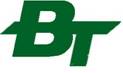 Business Team									Fax:  (818) 999-1148				                BUYER PROFILE(Please Provide All Requested Information. Print Clearly if Handwritten.)BACKGROUND INFORMATION:1.  Are you currently employed?   If so, in what industry and what position. 2.  Please give a brief description of your responsibilities: 3.  Work Experience. Please list the industries in which you’ve worked and the positions you’ve held: 4.  Place a check mark beside each business category that interests you: (Double click or single click on check box.) Manufacturing				 Automotive Distribution					 Retail Service					 Absentee Ownership Restaurant/Food Services			 Turnaround Situations Computer/Hi technology/Sciences		 Any Business that can be relocated Construction				 Home Based Business Printing/Publication 			 New or Existing Franchise 5.  What is your current annual income?  6.  What is your net income requirement for the first year of owning your own business?  7.  What amount of liquid funds do you have for a down payment and working capital? $       What is the source of those funds?       How are you able to verify those funds?  8.  Select one:  my net worth [all assets minus all debts] exceeds $1,000,000  $2,000,000  $5,000,000  9.  What is your Fico score?  10.  Have you ever filed bankruptcy?   Had a foreclosure?  Had a judgment filed         against you?    Date of bankruptcy, foreclosure, and/or judgment: 11.  Is there any reason you might be declined a loan for a business acquisition? 12.  Does your spouse work?  Full Time?  Industry and position? 13.  How far from your home are you willing to drive one way to the business you will buy? 14.  Will anyone advise you in the review of business records and decision to purchase a business? 15.  What is your time frame to purchase?  16.  If you reside outside California and have inquired about a California based business, what are your        relocation plans and time frame?                   Business Team21900 Burbank Blvd., Suite 112, Woodland Hills, CA 91367Phone 818-999-9621  Fax 818-999-1148  info@certifiedbizbroker.comNAME:PHONE:ADDRESS:CELL:CITY:E-MAIL:STATE:ZIP: